Past Recordings on Maddie’s Pet Forumhttps://forum.maddiesfund.org/communityconversationsThis meeting: https://maddies.fund/awleadershiproundup101521
Box link of file recording: https://maddiesfund.box.com/s/5ukj6049e03nkzppbj767nn444am20sgFriday meeting registration pagehttps://maddies.fund/Register_AWLeadershipRoundupMonday meeting registration link (for shelter staff and committed volunteers)
https://maddies.fund/Register_ShelterRescueSupportAgenda Welcome – Kristen Hassen, Director, American Pets Alive! - 
Kristen.hassen@americanpetsalive.org     bobby.mann@americanpetsalive.orgQOTD – What are you singing at karaoke?Mary's Motivation –Community Cats podcasts this weekend: Diversity and Fundraising
     Saturday Oct 16 Fundraising Day      Sunday Oct 17 Diversity Day ASPCA Access to Veterinary Care Survey
Respondents who submit their questions by November 5th will have a chance to win one of five Amazon gift cards worth $75.Nov 3: ASPCA/AAWA Research Forum
Maddie’s® Candid Conversation with Allison Cardona
Wednesday, October 20 at 12pm PT / 3pm ETRegister here: https://maddiesfund-org.zoom.us/meeting/register/tZEtde6qrjIiGNCqbbGZK0bMtE1M6691oRv6National updates Role of the Non-Profit HASS working group - greatest challenges and opportunities that non-profit agencies faceDr. Ellen Jefferson, President and CEO, Austin Pets Alive!

Heather Owen, Founder, Executive Director, One Tail at a Time - examination of non-profit risk 

Cole Wakefield, Animal Services Director, Good Shepherd Humane Society 
colew@goodshepherd-hs.org 183 attendeesList of resources referenced during today’s callHuman Animal Support Services: Role of NPORisk Tolerance as a HASS Valuehttps://docs.google.com/document/d/1YIIJaA-AMtrvXV2rlbNGLmmdsKKxndXtSkt7K9oH7Jg/edit#heading=h.aeechbvicaynInfographic HASS Sustainable Lifesaving Program Assessment Tool Risk Tolerance as a HASS value - document on the HASS websitehttps://www.humananimalsupportservices.org/toolkit/risk-tolerance-as-a-hass-value/HASS Role of the Non-Profit working grouphttps://www.humananimalsupportservices.org/hass-working-group/role-of-npo/Stacy LeBaron:  explore https://www.waggle.org/Tips and tricks for savings on bills depending on vet services requested.Amy Nichols is looking for shelters or rescues interested in participating in a fun cat DNA study. Wisdom Panel wants to study regional similarities among native cats, so we would like to test 50 non-related and non-purebred cats in 4 different US regions (still looking for a Midwest and Northwest shelter or rescue partners). Email if interested Amy.nichols@kinship.coBlogs/books/conferences/podcasts/eventsMutual Aid by Dean Spade http://www.deanspade.net/mutual-aid-building-solidarity-during-this-crisis-and-the-next/Decolonizing Wealth by Edgar Villanueva https://decolonizingwealth.com/Community Cats podcasts! can sign up at www.communitycatspodcast.com
Saturday Oct 16 Fundraising Day https://www.communitycatspodcast.com/product/fundraising-day-conference-sponsorship/Sunday Oct 17 Diversity Day https://www.communitycatspodcast.com/product/diversity-day-conference-october-17-2021-sponsorship/Cats Community and You English versionhttps://www.youtube.com/watch?v=_yKZ5lKhG3sCats, Community and You en Español: https://www.youtube.com/watch?v=71cJrPlR3qo&ab_channel=BestFriendsAnimalSocietyOctober 18 - NACA/Pets for Life discussion on Future of Field Services https://teams.microsoft.com/registration/swRYASuQSk2AT4RRB2UDkA,sDMhlXEFVUib1f_Bjp9uMQ,pMhMcaOE_keyfR2Fb9T8Hg,l-a-PYndekW9qA36G3MOAw,m34xVSLU10WD94L-DDFq0A,GNXoHbfn3UOgsgnOZnwvGQ?mode=read&tenantId=015804b3-902b-4d4a-804f-845107650390October 20 at 12pm Pacific- Maddie’s® Candid Conversation with Allison CardonaRegister here: https://maddiesfund-org.zoom.us/meeting/register/tZEtde6qrjIiGNCqbbGZK0bMtE1M6691oRv6October 21 at 12n Pacific - A&S Colloquium: Revolutionizing Animal Shelters https://minnstate.zoom.us/meeting/register/tJ0sc-uppzovH9ZmO-Ddm0EqeHaE4VDQXMUQ?fbclid=IwAR2Zx6g94PoR0FTfPNaaouA5dk3_vMo4Q6zcUiNrOteCDM5rjcLdCJGowcEOctober 21 at 9am Pacific - Stacy LeBaron and Best Friends Network webinarhttps://bestfriends-org.zoom.us/webinar/register/WN_nispMAbIT1SCk_9GcXOfzAOctober 21 at 6:30pm - Pacific Annenberg PetSpace Critter Care Wellness Workshop https://wellnessworkshopoct2021.eventbrite.com/?aff=partnersOctober 28 at 9am Pacific, HASS Behavior Job-Alike group Mara Velez “Least Intrusive, Minimally Aversive (LIMA): How does “Least” and “Minimally” fit into behavior modification?”  Register: https://us02web.zoom.us/meeting/register/tZYrf-ytrzwqH9KGvJ5S3iuOCSFGLEFM5cJKNovember 2, 4, 9 & 12: Association of Animal Shelter Administrators of Ontario upcoming annual conferencehttps://www.aasao.org/annual-conferenceNovember 3 – 4: Pacific Northwest Animal Care & Control virtual Conference https://www.accelevents.com/e/pnwconference#aboutNovember 19 – applications due for Best Friends Annual Conference July 7-9, Raleigh, NC https://bestfriends.org/events/best-friends-national-conference/speaking-proposals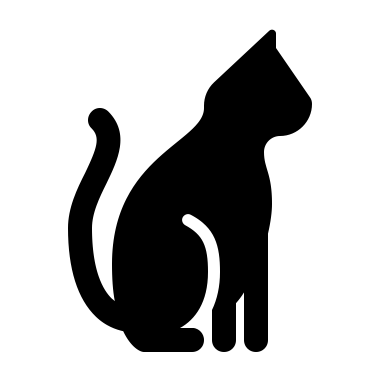 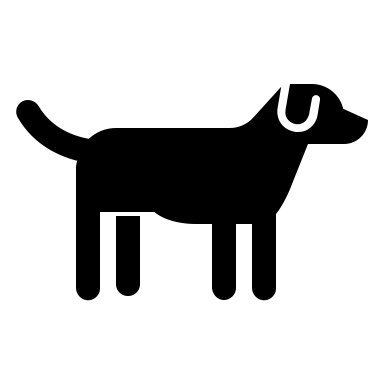 CHAT SESSION07:52:42 From kate hill to Everyone:	Alison and Joanna are really Cute!07:53:01 From Joanna Miller to Everyone:	LOL thanks!QOTD – What are you singing at karaoke?07:59:25 From kristen hassen to Everyone:	Anything garth brooks07:59:39 From Maggie Tomecek to Everyone:	Reba07:59:43 From Megan Alexander to Everyone:	Adele07:59:43 From kristen hassen to Everyone:	And dixie chicks07:59:47 From Cole Wakefield to Everyone:	Flagpole Sitta by Harvey Danger07:59:55 From Vicki Davis to Everyone:	I'm a Patsy Cline girl08:00:16 From Erin Celuch to Everyone:	The Wreckers08:00:30 From Lee Harper to Everyone:	I thought that was someone's name! I jumped on and heard "Patsy Kine" :)08:00:39 From June McMahon to Everyone:	why do my messages always say from me instead of my name08:00:45 From Joyce Briggs to Everyone:	Jane Monheit jazz song08:00:52 From Lee Harper to Everyone:	I would leave.... no karaoke for me08:01:02 From Kelly Clardy to Everyone:	Bon Jovi.08:01:04 From Jamie Case to Everyone:	Time after time.08:01:07 From Jeanette Hanneman to Everyone:	Brooks and Dunn08:01:07 From Quenby Broitzman to Everyone:	The Meow Mix song?!08:01:14 From Alison Gibson to Everyone:	Jamie - I’d pay to hear that!08:01:17 From Trudy Bennett to Everyone:	Nothing in public but my husband and I often do car karaoke while feeding feral cats - 80s pop or old country08:01:23 From Arin Greenwood to Everyone:	You never need to apologize for tweety birds08:01:26 From June McMahon to Everyone:	Only Human -Dancing in the Living Room08:01:31 From Sarah Aguilar to Everyone:	Gloria - Laura Branigan08:01:40 From Shelly (she/her), Maddie's Fund to Everyone:	@June - that’s how it displays for yourself. Everyone else sees your name. 🙂08:01:43 From Sarah Aguilar to Everyone:	or Paul Revere - Beastie boys08:01:59 From Sharon Fletcher to Everyone:	Tina Turner08:02:13 From Chelsea Staley to Everyone:	good morning, friends!08:02:30 From Steve Marrero to Everyone:	Good Morning08:02:54 From Alison Gibson to Everyone:	Community Cats podcasts!	Saturday Oct 16 Fundraising Day 	https://www.communitycatspodcast.com/product/fundraising-day-conference-sponsorship/Sunday Oct 17 Diversity Day 	https://www.communitycatspodcast.com/product/diversity-day-conference-october-17-2021-sponsorship/08:03:10 From Alison Gibson to Everyone:	Nov 3: ASPCA/AAWA Research Forum	https://theaawa.org/events/eventdetails.aspx?id=155999008:03:26 From Alison Gibson to Everyone:	ASPCA AVC Survey https://www.surveymonkey.com/r/AVCquestions	Respondents who submit their questions by November 5th will have a chance to win one of five Amazon gift cards worth $75.08:03:56 From Alison Gibson to Everyone:	Maddie’s® Candid Conversation with Allison Cardona	Wednesday, October 20 at 12pm PT / 3pm ET	Register here: https://maddiesfund-org.zoom.us/meeting/register/tZEtde6qrjIiGNCqbbGZK0bMtE1M6691oRv6Mary lamented the Nat’l League Division Series San Francisco Giants loss to Dodgers08:04:26 From Alison Gibson to Everyone:	saaadddd!!08:04:31 From Bobby Mann to Everyone:	ROBBEDDDD!!!!08:04:46 From Gina Burrows to Everyone:	Same here! 😭08:04:56 From kristen hassen to Everyone:	What are you most excited about in your org right now? Get ready to share your recent wins in just a moment08:05:05 From kristen hassen to Everyone:	We want to hear from you and remember to just be brave and jump in!08:05:33 From kristen hassen to Everyone:	I will call on everyone to share a win or something you are excited about in just a couple of minutes08:05:46 From kristen hassen to Everyone:	If you have a link or photo to share, get it ready now!08:06:30 From Stacy LeBaron to Everyone:	Thank you Mary!!!  Attached are the agendas and you can sign up at www.communitycatspodcast.com08:06:34 From kristen hassen to Everyone: A&S Colloquium: Revolutionizing Animal Shelters	https://minnstate.zoom.us/meeting/register/tJ0sc-uppzovH9ZmO-Ddm0EqeHaE4VDQXMUQ?fbclid=IwAR2Zx6g94PoR0FTfPNaaouA5dk3_vMo4Q6zcUiNrOteCDM5rjcLdCJGowcE08:07:42 From amber freiwald to Everyone:	HASS Behavior Job-Alike group meets monthly. Meetings are usually an hour, but our October session will be 90 minutes. These meetings are for anyone who is interested - you don’t need to be behavior staff or a behavior volunteer to join. On Oct 28 at 9 am PT, Mara Velez will be talking to us about “Least Intrusive, Minimally Aversive (LIMA): How does “Least” and “Minimally” fit into behavior modification?”08:08:02 From amber freiwald to Everyone:	register: https://us02web.zoom.us/meeting/register/tZYrf-ytrzwqH9KGvJ5S3iuOCSFGLEFM5cJK08:08:22 From Alison Gibson to Everyone:	November 2, 4, 9 & 12: Association of Animal Shelter Administrators of Ontario upcoming annual conference	https://www.aasao.org/annual-conference08:09:19 From Kay Joubert to Everyone:	Pacific Northwest Animal Care & Control virtual Conference November 3-4: https://www.accelevents.com/e/pnwconference#aboutlow price and strong panel of presenters08:09:28 From Courtney Stone to Everyone:	Annenberg PetSpace Critter Care Wellness Workshop - https://wellnessworkshopoct2021.eventbrite.com/?aff=partners08:09:30 From Chelsea Staley to Everyone:	YAAAY08:09:32 From Jon Dunn to Everyone:	FINGERS CROSSED08:10:29 From Jon Dunn to Everyone:	https://bestfriends.org/events/best-friends-national-conference/speaking-proposals08:12:07 From Stacy LeBaron to Everyone:	I will be moderating a panel with Best Friends Network on Thursday at Noon ET on October 21st.  https://bestfriends-org.zoom.us/webinar/register/WN_nispMAbIT1SCk_9GcXOfzA08:14:22 From Amy Davila to Everyone:	Cats Community and You English versionhttps://www.youtube.com/watch?v=_yKZ5lKhG3s08:14:39 From Bobby Mann to Everyone:	Good luck!!08:14:47 From Brandyn Jones-Animal House Cat Rescue and Adoption Center to Everyone:	Good luck Quenby!08:15:06 From Vicki Davis to Everyone:	you've got this!08:15:15 From Bobby Mann to Everyone:	@Quenby - Can you drop the link to your website in the chat please08:15:17 From Amy Davila to Everyone:	Cats, Community and You en Español: https://www.youtube.com/watch?v=71cJrPlR3qo&ab_channel=BestFriendsAnimalSociety08:16:40 From Brandyn Jones-Animal House Cat Rescue and Adoption Center to Everyone:	Awesome!08:16:41 From Bobby Mann to Everyone:	Very cool!!08:16:43 From ellen jefferson to Everyone:	That is awesome, Chase!08:16:49 From Stephanie Filer to Everyone:	Woo hoo, Chase and OHS!!!08:16:51 From Bill Ganley he/him San Diego Humane to Everyone:	@chase Patterson that sounds really awesome08:17:04 From kristen hassen to Everyone:	We want to hear how that goes, Chase!08:18:03 From Jon Dunn to Everyone:	Styx – Babe08:18:03 From Bill Ganley he/him San Diego Humane to Everyone:	king of the road08:18:04 From Brian August to Everyone:	Ramblin' Rose08:18:06 From Alex James to Everyone:	red hot chili peppers - under the bridge08:18:07 From Michelle Beach to Everyone:	Bohemian Rhapsody08:18:08 From Emily McCobb to Everyone:	Juice Newton (old school)08:18:09 From Heather Friedman to Everyone:	Black Velvet08:18:09 From Heather Owen to Everyone:	linda ronstadt when will i be loved08:18:15 From Becky Tegze to Everyone:	Dancing Queen08:18:15 From Stephanie Filer to Everyone:	Anything Boyz II Men...08:18:18 From Pam Miller to Everyone:	The Sun'll Come out Tomorrow08:18:22 From Alison Gibson to Everyone:	HASS Role of the Non-Profit working group	https://www.humananimalsupportservices.org/hass-working-group/role-of-npo/08:18:31 From Ashley Mikulsky to Everyone:	Suds in the Bucket, Sara Evans08:18:31 From Sharon Fletcher to Everyone:	Queen08:18:36 From Jamie Case to Everyone:	I also serenaded my children with Shoop this morning #saltnpeppa08:18:38 From Alison Gibson to Everyone:	Heather Owen, Founder, Executive Director, One Tail at a Time	https://www.onetail.org/08:18:42 From Sandra Strong to Everyone:	beast of burden rolling stones on harmonica08:18:45 From Ingrid Norris to Everyone:	Carole King - You've Got A Friend08:18:48 From Jon Dunn to Everyone:	Congrats on your marathon, Heather!!08:18:53 From Alison Gibson to Everyone:	Dr. Ellen Jefferson, President and CEO, Austin Pets Alive!	https://www.austinpetsalive.org/about/leadership/ellen-jefferson08:18:56 From amber freiwald to Everyone:	tina turner - proud mary08:18:59 From Torre Chisholm to Everyone:	Wicked Games08:19:03 From Alison Gibson to Everyone:	Cole Wakefield, AS Director, Good Shepherd Humane Society – blog on rural challenges	http://blog.theaawa.org/new-blog-series-rural-challenges-in-animal-welfare/	https://www.goodshepherd-hs.org/	colew@goodshepherd-hs.org08:19:07 From Rachel Chosich to Everyone:	Whitney Houston08:19:17 From Adrienne McHargue to Everyone:	I Will Survive - Gloria Gaynor or Soul Coughing ;)08:19:30 From Jerrica Owen to Everyone:	Link to register for the NACA/Pets for Life discussion on Future of Field Services - Hope to see you there!!! https://teams.microsoft.com/registration/swRYASuQSk2AT4RRB2UDkA,sDMhlXEFVUib1f_Bjp9uMQ,pMhMcaOE_keyfR2Fb9T8Hg,l-a-PYndekW9qA36G3MOAw,m34xVSLU10WD94L-DDFq0A,GNXoHbfn3UOgsgnOZnwvGQ?mode=read&tenantId=015804b3-902b-4d4a-804f-84510765039008:19:37 From Brandyn Jones-Animal House Cat Rescue and Adoption Center to Everyone:	Karaoke song - Time For Me to Fly08:20:29 From Amy Nichols, Kinship to Everyone:	Looking for shelters or rescues interested in participating in a fun cat DNA study. Wisdom Panel wants to study regional similarities among native cats, so we would like to test 50 non-related and non purebred cats in 4 different US regions, still looking for a Midwest and Northwest shelter or rescue partners. Email me if interested! Amy.nichols@kinship.co Thanks!08:31:10 From Joyce Briggs to Everyone:	Intriguing project, Amy. I'll spread the word.08:34:01 From Jane McBride to Everyone:	We are small and already taking significant cases from AC., and other animals.  We need to bump our fundraising to be able to be the risk takers we are.08:34:08 From Heather Owen to Everyone: Risk Tolerance as a HASS value document	https://docs.google.com/document/d/1YIIJaA-AMtrvXV2rlbNGLmmdsKKxndXtSkt7K9oH7Jg/edit#heading=h.aeechbvicayn08:34:08 From Alison Gibson to Everyone:	Risk Tolerance as a HASS value document	https://www.humananimalsupportservices.org/toolkit/risk-tolerance-as-a-hass-value/08:34:11 From Emily Wood to Everyone:	"Risk" is a challenging word to define... risky animals? risky people? risky PR choices?08:35:48 From Erin Celuch to Everyone:	The group I work with is small and desperately needs funding. TFC specializes in taking shy, feral, senior, and medical cases.08:39:23 From kristen hassen to Everyone:	This is related to the presentation about fundraising from a couple of weeks ago. We need to raise our share of the pie from 1 to 2% of total philanthropic funds08:40:07 From Alison Gibson to Everyone:	Mutual Aid by Dean Spade http://www.deanspade.net/mutual-aid-building-solidarity-during-this-crisis-and-the-next/08:40:13 From Alison Gibson to Everyone:	Decolonizing Wealth by Edgar Villanueva https://decolonizingwealth.com/08:40:21 From Nora Vondrell to Everyone:	Questioning the word humane "society" versus humane organization.08:41:51 From Steve Marrero to Everyone:	We are a small municipal shelter and have a small budget and cannot raise money because it would go to a general fund.  We have one shelter in the community, and they are barely hanging on financially.  Any thoughts on a loop-hole?08:42:47 From Cole Wakefield to Everyone:	Steve---a "friends of" non-profit can fund raise and purchase equipment, etc and donate it directly to the shelter.08:45:29 From Jenninfer Angelucci to Everyone:	Love Animal Aid, we get a lot of their pups at Paws Crossed!08:47:28 From Jane McBride to Everyone:	We have four groups partnering to cover vet costs for Sangamon County08:48:47 From Kathleen Leary to Everyone:	Steve Marrero, I am one of Karens (Animal Aid) Partners, I take a lot of your dogs every 28 days.08:50:02 From Stacy LeBaron to Everyone:	Steve- explore waggle.org for some possible options.  There are some tips and tricks for savings on bills depending on vet services requested.08:50:39 From Alexis Pagoulatos to Everyone:	Many local governments' lack of investment, sense of responsibility to fund or have a value perspective on animal services is a HUGE problem in a lot of places. Some refuse to even have budget line items at all for animal control or do so well under what's needed. Shelters and rescues in these communities are essentially subsidizing public safety and animal services and it's hard to incentivize change without taking a step back.08:50:50 From Erin Celuch to Everyone:	Could not agree more!08:51:34 From Erin Celuch to Everyone:	It is difficult all around08:52:09 From Jennifer Federico to Everyone:	I would like to respond as a government shelter08:52:37 From Emily Klehm to Everyone:	It’s definitely everywhere—including south suburbs of Chicago08:52:47 From Alison Gibson to Everyone:	Mutual Aid by Dean Spade http://www.deanspade.net/mutual-aid-building-solidarity-during-this-crisis-and-the-next/Decolonizing Wealth by Edgar Villanueva https://decolonizingwealth.com/08:53:04 From Nora Vondrell to Everyone:	There also still exists, humane organizations in the same community who continue to "compete" versus collaborate.  This makes it so much harder all around.08:53:14 From Beau Archer to Everyone:	Dean Spade = amazing08:55:19 From Bill Ganley he/him San Diego Humane to Everyone:	as a member of one of those NPOs that have a large 990, I think there can be a misunderstanding on what we are dealing with as well. Yes we are very fortunate with fund raising but we do focus on our most underserved areas.08:55:49 From Jessica Des Lauriers to Everyone:	We also are a service provider for 14 cities, so our population is complex.08:56:29 From Erica Schumacher to Everyone:	I would like to hear from the person who had their hand up and from Jennifer Federico who wants to respond.08:57:09 From Jessica Des Lauriers to Everyone:	Emily Wood wanted to speak08:57:53 From Alison Gibson to Everyone:	Continue the conversation on Maddie’s Pet Forum https://maddies.fund/awleadershiproundup10152108:58:03 From kristen hassen to Everyone:	We are definitely going to continue this on another call and in the MPF!08:58:09 From Heather Owen to Everyone:	I’m going to use that- Rocky Road vs Vanilla, love it08:58:35 From Erika Leckington to Everyone:	So did I Emily!  I was shocked how many orgs weren't represented!08:58:50 From Bill Ganley he/him San Diego Humane to Everyone:	we handle more flavors than Brigham's ice cream08:58:54 From Sara Miller to Everyone:	Find the Risk Tolerance as a HASS Value document here: https://www.humananimalsupportservices.org/toolkit/risk-tolerance-as-a-hass-value/08:59:01 From Jennifer Federico to Everyone:	Thank you, Emily!  Agree!08:59:18 From Erin Celuch to Everyone:	Emily and Jennifer thanks for voicing08:59:26 From Steve Marrero to Everyone:	These conversations are awesome, and this is how we create change!!!08:59:40 From Erin Celuch to Everyone:	Let’s keep the conversation going!08:59:49 From Brandi Priest to Everyone:	Candid conversation08:59:59 From Tom Colvin to Everyone:	Great convo as always today-thank you. We can't solve in an hour but we can get thoughts to ponder. Mission accomplished!09:00:36 From Bill Ganley he/him San Diego Humane to Everyone:	Thanks everyone!09:00:39 From Jesse Keith @Animal Arts to Everyone:	This was a great meeting as always. Thank you!09:00:39 From Alexis Pagoulatos to Everyone:	Thanks all!------------------------end-----------------------